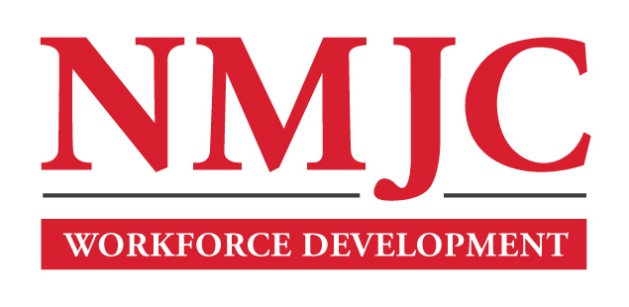 Dental Assisting Program – NMJC – Training & OutreachTuition - $1,200; Total Hours – 60Location 5317 N. Lovington Hwy, Hobbs, NM 88240	Monday		April 1			6:00pm - 9:30pm Wednesday		April 3			6:00pm - 9:30pmMonday		April 8			6:00pm - 9:30pm Wednesday		April 10		6:00pm - 9:30pmMonday		April 15		6:00pm - 9:30pm Wednesday		April 17		6:00pm - 9:30pmMonday		April 22		6:00pm - 9:30pm Wednesday		April 24		6:00pm - 9:30pmMonday		April 29		6:00pm - 9:30pm Wednesday		May 1			6:00pm - 9:30pmMonday		May 6			6:00pm - 9:30pm Wednesday		May 8			6:00pm - 9:30pmMonday		May 13		6:00pm - 9:30pm Wednesday		May 15		6:00pm - 9:30pmNO CLASS		May 20		NO CLASS NO CLASS		May 22		NO CLASS NO CLASS		May 27		NO CLASS Wednesday		May 29		6:00pm - 9:30pmMonday		June 3			6:00pm - 9:30pm Wednesday		June 5			6:00pm - 9:30pm